Grand Challenges Request for Applications : Catalyzing Equitable Artificial Intelligence (AI) Use to Improve Global HealthName of Applicant: __________________________________Project Tittle: _______________________________________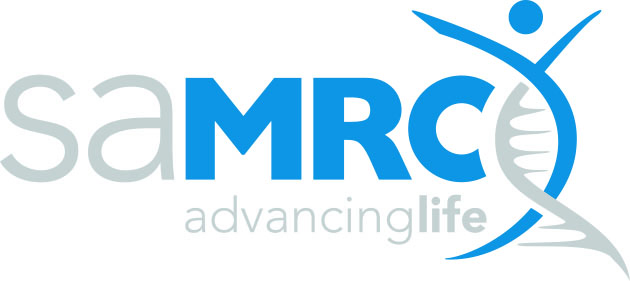 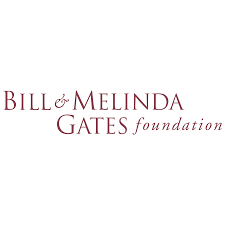 Institutional approvalThis is to certify that this research proposal (tick applicable box)